第１０回日本繊維状物質研究学術集会 広告掲載／メーカープレゼンテーション申込書（　申込日：　　　年　　　月　　　日　）FAX.046－241－5612・「会員番号」の欄は、会員の方（会員証の番号）のみ記入してください。・受付後、FAXで返送いたしますので受講当日必ず持参してください。ご返送がない場合には、受付されておりませんので御手数ですがご確認のお電話をいただければと思います。　　　　　※当日はマスク着用の上、ご参加をお願いいたします。　　　　　　　締切日：２０２２年６月２４日(金)会員番号協会記入欄協会記入欄会社名住所〒〒〒〒〒〒広告掲載広告掲載広告掲載広告掲載広告掲載広告掲載広告掲載担当者名担当者E-mailＴＥＬＦＡＸＦＡＸ部署名メーカープレゼンテーションメーカープレゼンテーションメーカープレゼンテーションメーカープレゼンテーションメーカープレゼンテーションメーカープレゼンテーションメーカープレゼンテーション担当者名担当者E-mailＴＥＬＦＡＸＦＡＸ部署名ﾒｰｶｰﾌﾟﾚｾﾞﾝﾃｰｼｮﾝの演題名機関誌への技術情報投稿について＊該当に○をしてください　　（　　希望する　　・　　希望しない　　）機関誌への技術情報投稿について＊該当に○をしてください　　（　　希望する　　・　　希望しない　　）機関誌への技術情報投稿について＊該当に○をしてください　　（　　希望する　　・　　希望しない　　）機関誌への技術情報投稿について＊該当に○をしてください　　（　　希望する　　・　　希望しない　　）機関誌への技術情報投稿について＊該当に○をしてください　　（　　希望する　　・　　希望しない　　）機関誌への技術情報投稿について＊該当に○をしてください　　（　　希望する　　・　　希望しない　　）機関誌への技術情報投稿について＊該当に○をしてください　　（　　希望する　　・　　希望しない　　）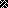 